Приложение 1ПОЛОЖЕНИЕ О ПРОГРАММЕ НАСТАВНИЧЕСТВА Общие положения Настоящее Положение о программе наставничества (далее – Положение) в ГПОУ «Могойтуйский аграрно-промышленный техникум» разработано в соответствие с Федеральным Законом «Об образовании в Российской Федерации» от 29.12.2012 г. № 273-ФЗ, Распоряжением Минпросвещения России от 25.12.2019 г. № Р-145 «Об утверждении методологии (целевой модели) наставничества обучающихся для организаций, осуществляющих образовательную деятельность по общеобразовательным, дополнительным общеобразовательным и программам среднего профессионального  образования, в том числе с применением лучших практик обмена опытом между обучающимися», Письмом Минпросвещения России от 23.01.2020 г. № МР42/02 «О направлении целевой модели наставничества и методических рекомендаций» (вместе с «Методическими рекомендациями по внедрению методологии (целевой модели) наставничества обучающихся для организаций, осуществляющих образовательную деятельность по общеобразовательным, дополнительным общеобразовательным и программам среднего профессионального образования, в том числе с применением лучших практик обмена опытом между обучающимися»), Уставом ГПОУ «Могойтуйский аграрно-промышленный техникум» и определяет порядок организации наставничества для внедрения практико-ориентированных и гибких образовательных технологий в техникуме. Настоящее положение определяет цели, задачи и порядок организации наставничества в профессиональной образовательной организации, устанавливает правовой статус наставника и наставляемого, регламентирует взаимоотношения между участниками образовательных отношений в деятельности наставничества. Целями наставничества являются максимально полное раскрытие потенциала личности наставляемого, необходимого для успешной личной и профессиональной самореализации в современных условиях, создание условий для формирования эффективной системы поддержки, самоопределения и профессиональной ориентации молодежи. Задачи реализации целевой модели наставничества в техникуме: улучшение показателей в профориентационной, образовательной, социокультурной, спортивной и других сферах; подготовка обучающегося к самостоятельной, осознанной и социально продуктивной деятельности в современном мире; раскрытие личностного, творческого, профессионального потенциала каждого обучающегося, поддержка индивидуальной образовательной траектории; создание среды для развития и повышения квалификации педагогов, увеличение числа закрепившихся в профессии педагогических кадров;  - формирование открытого и эффективного сообщества рядом с профессиональной образовательной организацией, способного на комплексную поддержку ее деятельности. обеспечение условий для повышения уровня профессионального мастерства педагогических работников, задействованных в реализации целевой модели наставничества, в формате непрерывного образования; развитие интереса молодых специалистов к педагогической деятельности. 1.5. Наставничество, как вид деятельности, предусматривает систематическую индивидуальную и групповую (командную) работу. Организационные основы наставничества Целевая модель наставничества в техникуме реализуется на основании приказа директора организации. Руководство и контроль за деятельностью наставничества осуществляет директор техникума. Заместители директора по УР, УВР, НМР осуществляют сопровождение, мониторинг, оценку и контроль выполнения программ наставничества по соответствующим направлениям. Куратор реализации Целевой модели наставничества назначается приказом директора. Реализация наставнической программы происходит через работу куратора с базой наставляемых и базой наставников. Формирование баз наставников и наставляемых осуществляется куратором, педагогами, классными руководителями, мастерами производственного обучения и иными лицами организации, располагающими информацией о потребностях педагогов и обучающихся - будущих участников программы. Наставляемыми могут быть обучающиеся техникума: проявившие выдающиеся способности; демонстрирующие неудовлетворительные образовательные результаты; с ограниченными возможностями здоровья; попавшие в трудную жизненную ситуацию; не принимающие участие в жизни техникума, отстраненные от коллектива. 2.7.  Наставляемыми могут быть педагоги ПОО: молодые специалисты, выпускники СПО; находящиеся в состоянии эмоционального выгорания; находящиеся в процессе адаптации на новом месте работы; желающие овладеть современными программами, цифровыми навыками, ИКТ-компетенциями и т.д. 2.8. Наставниками могут быть представители ПОО: студенты, мотивированные помочь школьникам, обучающимся I курса в развитии их образовательных, профориентационных, спортивных, творческих результатов деятельности, в вопросах адаптации; педагоги и специалисты, заинтересованные в тиражировании личного педагогического опыта и создании продуктивной педагогической атмосферы; выпускники, заинтересованные в поддержке техникума; квалифицированные сотрудники предприятий, заинтересованные в подготовке будущих кадров; успешные предприниматели или общественные деятели, которые чувствуют потребность передать свой опыт. 2.9. База наставляемых и база наставников определяется в зависимости от потребностей ПОО в целом и от потребностей участников образовательных отношений (педагогов, учащихся и их родителей (законных представителей)) Формы программ наставничества 3.1. Целевая модель наставничества обучающихся, осваивающих программы среднего профессионального образования, включает следующие приоритетные формы наставничества: студент – студент; ученик – студент; педагог – педагог; работодатель – студент; педагог – студент.Реализация программы наставничества осуществляется в течение определенного срока, действие программы может быть продлено в силу объективных причин по решению куратора, наставника и наставляемого. Количество встреч наставник и наставляемый определяют самостоятельно при проведении встречи – планирования. Требования, выдвигаемые к наставникам, изъявляющим желание принять участие в программе. Наставники подбираются из числа наиболее подготовленных лиц, обладающих высокими профессиональными качествами, имеющих стабильные показатели в работе и достижения в учебе, способность и готовность делиться своим опытом, имеющих системное представление о работе в целом, обладающих коммуникативными навыками и гибкостью в общении. Наставник должен обладать рядом личностных и профессиональных качеств: − коммуникабельностью; − педагогическими навыками; − отличными показателями в труде; − профессиональными знаниями по специальности;  − личным желанием исполнять роль наставника. Наставники могут быть избраны из числа: − педагогических работников; − обучающихся; – победителей региональных и всероссийских конкурсов олимпиад, чемпионатов Абилимпикс, Ворлдскиллс; − работников предприятий, осуществляющих деятельность по профилю реализуемых образовательных программ в техникуме. 4.4. Численность наставников определяется по мере необходимости и количества обучающихся. 4.5. Директор техникума издает приказ о назначении наставника. 5. Процедуры отбора и обучения наставников 5.1. Для отбора наставников необходимо: − разработать критерии отбора в соответствии с запросами наставляемых;  − выбрать из сформированной базы подходящих под эти критерии наставников;  − провести собеседование с отобранными наставниками, чтобы выяснить их уровень психологической готовности; − сформировать базу отобранных наставников. 5.2. Обсуждение кандидатур может быть проведено на  педагогическом совете, назначение должно быть добровольным. 5.3. Для организации обучения наставников необходимо: - составить программу обучения наставников, определить ее сроки; - подобрать необходимые методические материалы в помощь наставнику - выбрать форматы обучения и преподавателя (преподавателей). 5.4. Обучение наставников может осуществляться куратором программы в организации, либо внешними приглашенными специалистами, в том числе с применением дистанционных образовательных технологий. Права, обязанности и задачи наставников, наставляемых, кураторов и законных представителей, наставляемых в случае, если участник программы несовершеннолетний 6.1. В своей работе наставник руководствуется действующим законодательством Российской Федерации, настоящим положением о наставничестве, решениями Совета наставников, локальными актами образовательного учреждения. Сфера ответственности наставников: − ориентация на потребности и возможности наставляемого; − конструктивная оценка подготовки обучаемого, анализ знаний на основании вопросов, ошибок; − предварительная подготовка материалов, идей и предложений; − оптимизация времени обучения; – планирование занятий, совместных встреч. 6.2. Наставник имеет право: − привлекать других сотрудников для расширения профессиональных компетенций наставляемого; − запрашивать виды выполненных промежуточных или итоговых производственных заданий, отчетную документацию наставляемого. 6.3. Обязанности наставника: − знать требования законодательства в сфере образования, ведомственных нормативных актов, определяющих права и обязанности наставника и наставляемого; − разработать совместно с подопечным индивидуальную траекторию профессионального развития; − осуществлять необходимое обучение, контролировать и корректировать деятельность наставляемого; − участвовать в обсуждении вопросов, связанных с педагогической и общественной деятельностью наставляемого, вносить предложения о его поощрении или применении мер воспитательного и дисциплинарного воздействия; − вести отчетную документацию; − подводить итоги деятельности по программе наставничества. Наставники из числа сотрудников бизнес-партнеров, предприятий реального сектора экономики или социальной сферы несут персональную ответственность за качество обучения подопечных и не реже одного раза в неделю информируют администрацию техникума о их результатах. 6.4. Сфера ответственности наставляемого: − предварительная подготовка к встречам: вопросы по программе наставничества, тематике программы; − внесение предложений по улучшению процесса обучения;  − всесторонняя помощь наставнику в выполнении своей  роли. 6.5. Наставляемый имеет право: − вносить на рассмотрение администрации техникума предложения по совершенствованию работы, связанной с наставничеством; − выбирать наставника из предложенных кандидатур; − рассчитывать на оказание психолого-педагогического сопровождения; − участвовать в районных, региональных и всероссийских конкурсах наставничества;  − защищать свои интересы самостоятельно и (или) через представителя. 6.6. Обязанности наставляемого: − выполнять индивидуальную траекторию профессионального развития в установленные сроки; − постоянно работать над повышением профессионального мастерства, овладевать практическими компетенциями; − информировать наставника о применении передовых методов и форм работы в своей учебной и профессиональной деятельности; − совершенствовать свой профессиональный, образовательный и культурный уровень;  − периодически отчитываться о своей работе перед наставником. 6.7. Обязанности бизнес-партнеров, предприятий реального сектора экономики или социальной сферы: − проводить отбор работников для осуществления функции наставниче-ства; − обеспечить безопасные условия для реализации наставнической программы; − контролировать деятельность наставника в рамках реализации программы обучения на предприятии. 6.8. Право бизнес-партнеров, предприятий реального сектора экономики или социальной сферы:  − согласовывать с руководством ПОО сроки и программу прохождения стажировки; − привлекать наставника к участию в процедуре оценки общих и профессиональных компетенций подопечных и работе комиссии по присвоению квалификации обучающимся по профессии/специальности в соответствии с приказом о составе комиссии. 6.9. Организация работы наставников и контроль их деятельности возлагается на куратора и заместителя директора соответствующего направления. 6.10. Методическая служба техникума оказывает методическое сопровождение в проектировании индивидуальной траектории профессионального развития специалиста; изучает, обобщает и распространяет положительный опыт организации наставничества. 6.11 Психологическая служба техникума проводит анкетирование, тестирование, входную диагностику наставников и наставляемых; анализирует результаты и помогает куратору в проведении собеседования и формировании пар наставника-наставляемого. Процесс формирования пар и групп из наставника и наставляемого (наставляемых) 7.1. Формирование наставнических пар / групп осуществляется после знакомства с программами наставничества на добровольной основе и утверждается приказом директора ПОО. Основные критерии формирования наставнических пар / групп: профессиональный профиль или личный (компетентностный) опыт наставника должны соответствовать запросам наставляемого или наставляемых; у наставнической пары или группы должен сложиться взаимный интерес и симпатия, позволяющие в будущем эффективно работать в рамках программы наставничества. 7.2. С наставниками, приглашенными из других ПОО, составляется договор о сотрудничестве на безвозмездной основе. Процесс закрепления наставнических пар Закрепление наставников оформляется приказом директора образовательной организации. Основанием для приказа является обоюдное согласие предполагаемого наставника и наставляемого. Формы и сроки отчетности наставника и куратора о процессе реализации программы наставничества Показателями оценки эффективности работы наставника является достижение обучающимся поставленных целей и решение задач в период наставничества в соответствии с программой наставничества. Наставник ведет дневник и заполняет отчет по итогам полугодия (или по завершению программы). Отчет проверяется кураторами и содержит информацию, раскрывающую критерии оценки наставников. При необходимости куратор совместно с наставником вносит изменения в план мероприятий. Результаты деятельности наставника оценивают кураторы процессов наставничества (заместители директора) 1 раз в семестр   при подведении итогов работы по показателям эффективности деятельности педагогов. Критерии эффективности работы наставника, формы и условия его поощрения В техникуме поддерживается система мотивации и стимулирования наставничества. Условиями поощрения является достижение планируемых результатов реализации наставнической программы. Критерии эффективности программы наставничества являются: − мнение всех участников наставнической программы; − достижение наставляемыми требуемой результативности в учебной и иной деятельности; − повышение мотивации к учебе, собственному профессиональному развитию наставляемых; − положительная динамика поведенческих характеристик и др. В качестве основных форм поощрения наставника предусматриваются:  − проведение мероприятий по популяризации роли наставника; − организация и проведение фестивалей, форумов, конференций наставников внутри техникума и на региональном уровне; − выдвижение лучших наставников на конкурсы и мероприятия на региональном и федеральном уровнях; − поддержка системы наставничества через СМИ, социальные сети;  − размещение фотографий на доске почета «Лучшие наставники»;  − награждение грамотами «Лучший наставник»; − благодарственные письма родителям наставников из числа обучающихся; − благодарственные письма на предприятия и в организации наставников; − результаты наставнической деятельности могут учитываться при проведении аттестации педагогов-наставников, а также при определении стимулирующих выплат; 10.4 Руководство техникума вправе применять иные методы не материальной и материальной мотивации с целью развития и пропаганды института наставничества и повышения его эффективности. Условия публикации результатов программы наставничества на сайте профессиональной образовательной организации и организаций партнеров Для размещения информации о внедрении методологии наставничества на официальном сайте образовательной организации и на сайте предприятий-стратегических партнеров образовательной организации создается специальная вкладка. На сайте размещаются сведения о реализуемых программах наставничества, базы наставников и наставляемых, публикация лучших наставников и кейсов наставнических программ и др. Результаты программ наставничества публикуются после их завершения. Документы, регламентирующие наставничество К документам, регламентирующим деятельность наставников, относятся: − настоящее Положение; − приказ директора техникума или представителя организации бизнес-партнера, предприятия реального сектора экономики или социальной сферы о назначении наставников; − планы работы наставника; − журнал (дневник) наставника; − отчеты о деятельности наставника и наставляемого; − результаты анкетирования наставников и наставляемых; − протоколы заседаний Педагогического и/или координационно-методического совета, ПЦК, на которых рассматривались вопросы наставничества; − методические рекомендации и обзоры по опыту реализации наставничества в техникуме.  Заключительные положения Настоящее Положение вступает в силу с момента утверждения директором  и действует бессрочно. В настоящее Положение могут быть внесены изменения и дополнения в соответствии с вновь принятыми законодательными и иными нормативными актами Российской Федерации и вновь принятыми локальными нормативными актами техникума. 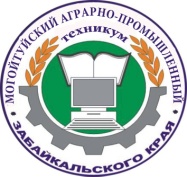 ГПОУ «Могойтуйский аграрно-промышленный техникум»УТВЕРЖДАЮДиректор ГПОУ МАПТА.Б. Дугаржапов«__»_________ 2020 г.